micro:bit conductivity tester recording sheet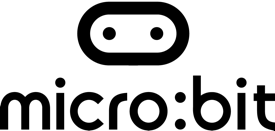 Download and transfer your program to your micro:bit, then test the materials to see if they are electrical conductors. The micro:bit’s LED display should show a heart and you should hear a note play if the material is conductive. Name of materialIs the material a conductor?